основной образовательной программы (далее - АООП), и должны обеспечивать достижение планируемых результатов освоения адаптированной основной образовательной программы. 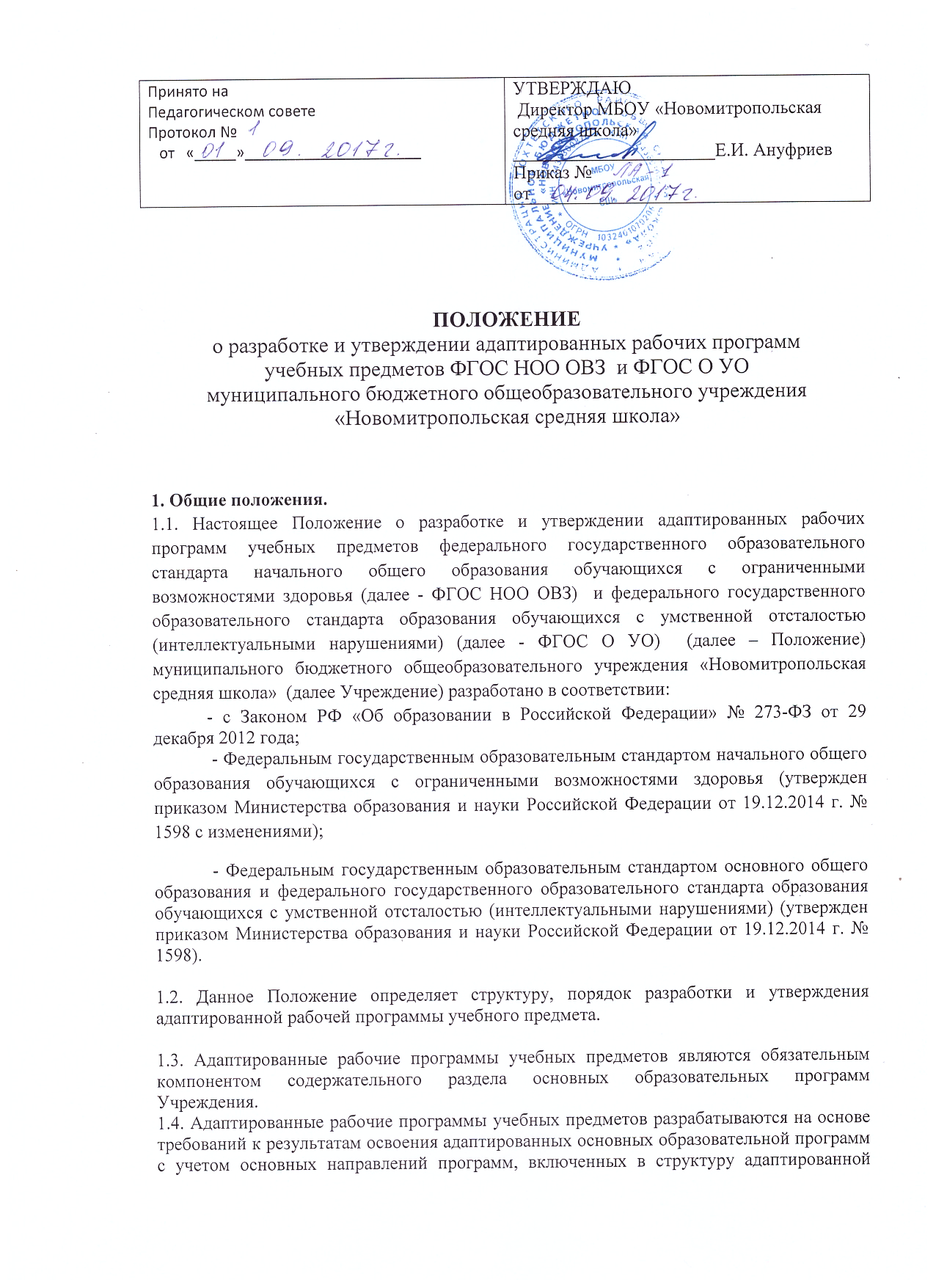 1.5.Цель адаптированной рабочей программы – создание условий для планирования, организации и управления образовательным процессом по определенному учебному предмету. 1.6. Задачи программы: - конкретно определить содержание, объем, порядок изучения учебного предмета с учетом целей, задач и особенностей образовательного процесса Учреждения и контингента обучающихся. 1.7. Адаптированная рабочая программа выполняет следующие функции: – является обязательной нормой выполнения учебного плана в полном объеме; – определяет содержание образования по учебному предмету; - обеспечивает преемственность содержания образования по учебному предмету;- реализует принцип интегративного подхода в содержании образования; - создает условия для реализации индивидуального подхода; - обеспечивает достижение планируемых результатов каждым обучающимся.1.8. Для обучающихся с умственной отсталостью в умеренной, тяжелой или глубокой степени, с тяжелыми и множественными нарушениями развития, интеллектуальное развитие которых не позволяет освоить АООП (вариант 1), либо испытывают существенные трудности в её освоении, получают образование по варианту 2 АООП, на основе которой разрабатывается специальная индивидуальная программа развития (далее - СИПР), учитывающая индивидуальные образовательные потребности обучающегося с умственной отсталостью.2. Технология разработки адаптированной рабочей программы. 2.1. Адаптированная рабочая программа составляется учителем-предметником по определенному учебному предмету на учебный год или определенный уровень обучения с последующей корректировкой. 2.2. Проектирование содержания образования на уровне отдельного учебного предмета  осуществляется индивидуально каждым педагогом в соответствии с уровнем его профессионального мастерства и авторским видением дисциплины (образовательной области). 2.3. Адаптированная рабочая программа учителя разрабатывается на основе: – требований ФГОС НОО ОВЗ и ФГОС О УО;– примерной адаптированной основной образовательной программы соответствующего уровня образования; – санитарно-эпидемиологических требований к условиям и организации обучения в ОУ (утверждены постановлением Главного государственного санитарного врача РФ от 10.07.2015г. № 26); – учебного плана Учреждения;  – годового учебного календарного графика Учреждения на текущий учебный год;– адаптированной основной образовательной программы Учреждения; – примерной образовательной программы по учебному предмету;– учебно-методического комплекса. 2.4. Если в примерной  программе  не указано распределение часов по разделам и темам, а указано только общее количество часов, учитель в адаптированной рабочей программе по предмету   распределяет часы по разделам и темам самостоятельно, ориентируясь на используемые учебно-методические комплекты, индивидуальные особенности обучающихся, медицинские рекомендации.2.5. Для обучающихся с задержкой психического развития, которые занимаются в классах, учитель прописывает в рабочую программу по предмету основные  направления  коррекционной работы при  реализации   программы (Приложение 2).2.5. Адаптированная рабочая программа составляется в двух экземплярах: один хранится у учителя, второй сдаётся заместителю директора по УВР в электронном виде.3. Структура рабочей программы. 3.1. Адаптированные рабочие программы учебных предметов  в соответствии с  ФГОС НОО ОВЗ и ФГОС О УО  должны содержать1) пояснительную записку, в которой конкретизируются общие цели образования с учетом специфики учебного предмета, коррекционного курса;2) общую характеристику учебного предмета, коррекционного курса с учетом особенностей его освоения обучающимися;3) описание места учебного предмета в учебном плане;4) личностные и предметные результаты освоения учебного предмета, коррекционного курса;5) содержание учебного предмета, коррекционного курса;6) тематическое планирование с определением основных видов учебной деятельности обучающихся;7) описание материально-технического обеспечения образовательной деятельности.3.2. Специальные индивидуальные программы развития (СИПР) должны содержать: 1) титульный лист программы; 2) индивидуальные сведения о ребенке; 3) психолого-педагогическую характеристику на начало и на конец учебного года; 4) индивидуальный учебный план;5) содержание образования: базовые учебные действия и содержание учебных предметов и коррекционных курсов;6) перечень необходимых технических средств и дидактических материалов;7) средства мониторинга и оценки динамики обучения (Приложение 6).4. Оформление адаптированной рабочей программы.4.1. Текст адаптированной рабочей программы учебного предмета набирается в редактореWord шрифтом TimesNewRoman, 12-14, межстрочный интервал одинарный, переносы в тексте не ставятся, выравнивание по ширине, абзац 1,25 см, стандартные поля; центровка заголовков и абзацы в тексте выполняются при помощи средств Word, листы формата А4. Таблицы вставляются непосредственно в текст.4.2. Титульный лист считается первым, но не нумеруется, также как и листы приложения. На титульном листе указывается:- название Программы (учебный предмет);-  адресность  (класс  или  уровень  образования, или возраст обучающихся);- сведения об авторе (ФИО);4.3. Тематическое планирование представляется в виде таблицы.5. Утверждение адаптированной рабочей программы.5.1. Адаптированная рабочая программа учебного предмета утверждается ежегодно перед началом учебного года (до 5 сентября текущего года) приказом директора Учреждения.5.2. При несоответствии  Программы  учебного  предмета установленным данным Положением требованиям, заместитель директора Учреждения накладывает резолюцию о необходимости доработки с указанием конкретного срока исполнения.5.3. Все изменения, дополнения, вносимые педагогом в Программуучебного предмета, должны быть согласованы с заместителем директора, курирующим данное направление деятельности.5.4. Данное Положение вступает в силу со дня его утверждения. Срок действия не ограничен (или до момента введения нового Положения).5.5. Педагог не имеет право работать по неутвержденной программе.Приложение 1ОБРАЗЕЦ ОФОРМЛЕНИЯ АДАПТИРОВАННОЙ РАБОЧЕЙ ПРОГРАММЫ ПЕДАГОГАДЛЯ ДЕТЕЙ С ЗПРМуниципальное бюджетное общеобразовательное учреждение«Новомитропольская средняя школа»АДАПТИРОВАННАЯ РАБОЧАЯ ПРОГРАММАиндивидуального обучения для детей с задержкой психического развитияпо учебному предмету «_____________» для ___ классаосновного общего образованияна 201_-201_ учебный годСоставитель: Ф.И.О., учитель ___________с. НовомитрополькаРабочая программа по ______________ для обучающегося (йся)   ___________Ф.И.___________Основание: заключение ТПМПК №___ от ___.___.201__г.,                      справка ВК № ___ от ___.___.201__г.Форма получения образования -  очнаяСпециальные учебники -  не  нуждаетсяПланирование составлено на основе программы  ________________________________________________________Учебник: _______________________________________________ Класс: ____Количество часов в авторской программе: ___часов, в неделю ___ часа.Количество часов по учебному плану и  календарному графику МБОУ «НСШ», утверждённому на 201   -201    учебный год ___ часа, в неделю ___ час.Плановых контрольных (лабораторных, практических) работ ___. Контрольно-оценочные средства из УМК: Основные  направления  коррекционной работы при  реализации  учебной программы:(Для начальной школы)Выбор  индивидуального темпа обученияФормирование  учебной мотивацииСтимуляция  сенсорных, мнемических, познавательных  процессовГармонизация  психоэмоционального состоянияФормирование навыков самоконтроляПовышение уверенности  в себеФормирование продуктивных  взаимоотношений  с окружающимиПовышение социального  статуса ребёнка  в  коллективеФормирование описательно  -  повествовательной  речиКоррекция письменной речиШирокое  использование  алгоритмов деятельности по  решению задач, выполнения инструкций  и  др.(Для основной школы)Выбор  индивидуального темпа обученияФормирование  учебной мотивацииСтимуляция познавательных процессовГармонизация  психоэмоционального состоянияФормирование навыков самоконтроляПовышение уверенности  в себеФормирование продуктивных  взаимоотношений  с окружающимиПовышение социального  статуса ребёнка  в  коллективеШирокое  использование  алгоритмов деятельности по  решению задачПриложение 2ОБРАЗЕЦ ОФОРМЛЕНИЯ ОСНОВНЫХ НАПРАВЛЕНИЙ КОРРЕКЦИОННОЙ РАБОТЫ ДЛЯ ДЕТЕЙ С ЗПР В РАБОЧюю ПРОГРАММу ПЕДАГОГАВ 201__ – 201__ учебном году  в ____  классе  обучаются по  адаптированной основной общеобразовательной программе  для детей с задержкой психического развития:         ФИО                      – Основание: Заключение ЦПМПК №____ от __.___.201_г.Форма получения образования -  очнаяРежим реализации образовательной  программы -  полный деньСпециальные учебники -  не  нуждаютсяОсновные  направления  коррекционной работы при  реализации  учебных программ:(Для начальной школы)Выбор  индивидуального темпа обученияФормирование  учебной мотивацииСтимуляция  сенсорных, мнемических, познавательных  процессовГармонизация  психоэмоционального состоянияФормирование навыков самоконтроляПовышение уверенности  в себеФормирование продуктивных  взаимоотношений  с окружающимиПовышение социального  статуса ребёнка  в  коллективеФормирование описательно  -  повествовательной  речиКоррекция письменной речиШирокое  использование  алгоритмов деятельности по  решению задач, выполнения инструкций  и  др.(Для основной школы)Выбор  индивидуального темпа обученияФормирование  учебной мотивацииСтимуляция познавательных процессовГармонизация  психоэмоционального состоянияФормирование навыков самоконтроляПовышение уверенности  в себеФормирование продуктивных  взаимоотношений  с окружающимиПовышение социального  статуса ребёнка  в  коллективеШирокое  использование  алгоритмов деятельности по  решению задачПриложение 3ОБРАЗЕЦ ОФОРМЛЕНИЯ АДАПТИРОВАННОЙ РАБОЧЕЙ ПРОГРАММЫ ПЕДАГОГАДЛЯ ДЕТЕЙ С УМСТВЕННОЙ ОТСТАЛОСТЬЮ, ОБУЧАЮЩИХСЯ в классеМуниципальное бюджетное общеобразовательное учреждение«Новомитропольская средняя школа»АДАПТИРОВАННАЯ РАБОЧАЯ ПРОГРАММАдля детей с лёгкой умственной отсталостью (интеллектуальными нарушениями)по учебному предмету «_____________» для ___ классаосновного общего образованияна 201__-201__ учебный годСоставитель: Ф.И.О., учитель ___________с. НовомитрополькаРабочая программапо ______________ для обучающегося (йся)   ___________Ф.И.___________Основание: заключение ПМПК №___ от ___.___.201__г., Планирование составлено на основе программы  ________________________________________________________Учебник: _______________________________________________ Класс: ____Количество часов в авторской программе: ___часов, в неделю ___ часа.Количество часов по учебному плану и  календарному графику МБОУ «НСШ», утверждённому на 201__-201__ учебный год ___ часа, в неделю ___ час.Плановых контрольных (лабораторных, практических) работ ___. Приложение 4ОБРАЗЕЦ ОФОРМЛЕНИЯ АДАПТИРОВАННОЙ РАБОЧЕЙ ПРОГРАММЫ ПЕДАГОГАДЛЯ ДЕТЕЙ С УМСТВЕННОЙ ОТСТАЛОСТЬЮ, ОБУЧАЮЩИХСЯ на домуМуниципальное Бюджетное общеобразовательное учреждение«Новомитропольская средняя школа»АДАПТИРОВАННАЯ РАБОЧАЯ ПРОГРАММАиндивидуального обучения для детей с лёгкой умственной отсталостью (интеллектуальными нарушениями)по учебному предмету «_____________» для ___ классаосновного общего образованияна 201__-201__ учебный годСоставитель: Ф.И.О., учитель ___________с. НовомитрополькаРабочая программа по ______________ для обучающегося (йся)   ___________Ф.И.___________Основание: заключение ПМПК №___ от ___.___.201__г.,                      справка ВК № ___ от ___.___.2016г.Планирование составлено на основе программы  ________________________________________________________Учебник: _______________________________________________ Класс: ____Количество часов в авторской программе: ___часов, в неделю ___ часа.Количество часов по учебному плану и  календарному графику МБОУ «НСШ», утверждённому на 201__-201__ учебный год ___ часа, в неделю ___ час.Плановых контрольных (лабораторных, практических) работ ___. Приложение 5ОБРАЗЕЦ ОФОРМЛЕНИЯ АДАПТИРОВАННОЙ РАБОЧЕЙ ПРОГРАММЫ ПЕДАГОГАДЛЯ ДЕТЕЙ, ОБУЧАЮЩИХСЯ на дому по состоянию здоровья, по общеобразовательной программеМуниципальное бЮДЖЕТНОЕ общеобразовательное учреждение«нОВОМИТРОПОЛЬСКАЯ средняя школа»АДАПТИРОВАННАЯ РАБОЧАЯ ПРОГРАММАиндивидуального обученияпо учебному предмету «_____________» для ___ классаосновного общего образованияна 201__-201__ учебный годСоставитель: Ф.И.О., учитель ___________С. НовомитрополькаРабочая программа по ______________ для обучающегося (йся)   ___________Ф.И.___________Основание: справка ВК № ___ от ___.___.201__г.Планирование составлено на основе программы  ________________________________________________________Учебник: _______________________________________________ Класс: ____Количество часов в авторской программе: ___часов, в неделю ___ часа.Количество часов по учебному плану и  календарному графику МБОУ «НСШ», утверждённому на 201__-201__ учебный год ___ часа, в неделю ___ час.Плановых контрольных (лабораторных, практических) работ ___. Контрольно-оценочные средства из УМК:Приложение 6ОБРАЗЕЦ ОФОРМЛЕНИЯ СПЕЦИАЛЬНОЙ ИНДИВИДУАЛЬНОЙ ПРОГРАММЫ РАЗВИТИЯ (СИПР)МУНИЦИПАЛЬНОЕ БЮДЖЕТНОЕ ОБЩЕОБРАЗОВАТЕЛЬНОЕ УЧРЕЖДЕНИЕ«НОВОМИТРОПОЛЬСКАЯ СРЕДНЯЯ ШКОЛА»СПЕЦИАЛЬНАЯ ИНДИВИДУАЛЬНАЯ ПРОГРАММА РАЗВИТИЯ Ф.И. обучающегося  обучающегося ___ класса составлена на основе адаптированной основной образовательной программы образования обучающихся с умеренной, тяжелой и глубокой умственной отсталостью (интеллектуальными нарушениями), тяжелыми и множественными нарушениями развития  МБОУ «НСШ»С. Новомитрополька1. Индивидуальные сведения о ребенкеФИО ребенка: Возраст ребенка на момент составления программы и дата рождения: Место жительства: Мать: Отец:Год обучения: Ступень обучения: Группа (особые потребности): 2. Структура СИПР3. Психолого-педагогическая характеристика на начало учебного годаПсихолого-педагогическая характеристика на конец учебного года4. Индивидуальный учебный план на 201__-201__ учебный год5. Содержание образования5.1. Базовые учебные действия5.2. Содержание учебных предметов и коррекционных занятий  6. Перечень необходимых технических средств и дидактических материалов7. Средства мониторинга и оценки динамики обучения.Условные обозначенияРассмотрено на метод совете__________________ «    »                           г.«Согласовано»Заместитель директора по УВР  МБОУ «НСШ»________«»                                     г.УТВЕРЖДАЮ Директор МБОУ «Новомитропольская СШ» ______________ «    »                  г.  Приказ № № п/пТемы уроковКоличество часовДата проведения урокаРассмотрено на метод совете__________________ «    »                           г.«Согласовано»Заместитель директора по УВР  МБОУ «НСШ»________«»                                     г.УТВЕРЖДАЮ Директор МБОУ «Новомитропольская СШ» ______________ «    »                  г.  Приказ № № п/пТемы уроковКоличество часовДата проведения урокаРассмотрено на метод совете__________________ «    »                           г.«Согласовано»Заместитель директора по УВР  МБОУ «НСШ»________«»                                     г.УТВЕРЖДАЮ Директор МБОУ «Новомитропольская СШ» ______________ «    »                  г.  Приказ № № п/пТемы уроковКоличество часовДата проведения урокаРассмотрено на метод совете__________________ «    »                           г.«Согласовано»Заместитель директора по УВР  МБОУ «НСШ»________«»                                     г.УТВЕРЖДАЮ Директор МБОУ «Новомитропольская СШ» ______________ «    »                  г.  Приказ № № п/пТемы уроковКоличество часовДата проведения урокаРассмотрено на метод совете__________________ «    »                           г.«Согласовано»Заместитель директора по УВР  МБОУ «НСШ»________«»                                     г.УТВЕРЖДАЮ Директор МБОУ «Новомитропольская СШ» ______________ «    »                  г.  Приказ № СоставительПедагог   ___________________ ______________СодержаниеСтр.1. Индивидуальные сведения о ребенке2. Структура СИПР3. Психолого-педагогическая характеристика на начало и на конец учебного года4. Индивидуальный учебный план5. Содержание образования:5.1. Базовые учебные действия5.2. Содержание учебных предметов и коррекционных курсов6. Перечень необходимых технических средств и дидактических материалов7. Средства мониторинга и оценки динамики обученияПредметные
областиУчебные предметы
Индивидуальные занятия. Количество часов в неделю1. Язык и речевая
практикаРечь и альтернативная
коммуникация2. МатематикаМатематические представления
3. Окружающий мирЧеловек3. Окружающий мирОкружающий природный мир
3. Окружающий мирОкружающий социальный мир
4.ТехнологияПрофильный труд5.ИскусствоМузыка и движение6.Физическая культураАдаптивная физкультура7. Коррекционно-развивающие занятия7. Коррекционно-развивающие занятияИтого                                       10 часов                                       10 часовСодержаниеI полугодиеII полугодие- выполнение задания: в течение определенного периода от   начала до конца- переход от одного задания (операции, действия) к другому в   соответствии с расписанием занятий, алгоритмом действия - последовательное выполнение нескольких заданий- сигнализирование учителю об окончании задания- выполнение действия по сигналуСодержаниеI полуго-диеII полуго-диеДата Речь и альтернативная коммуникацияРечь и альтернативная коммуникацияРечь и альтернативная коммуникацияКоммуникацияРазвитие речи средствами вербальной коммуникацииЧтение и письмоМатематические представленияМатематические представленияМатематические представленияМатематические представленияКоличественные представленияПредставления о величинеПредставления о величинеПредставления о величинеПредставления о формеПредставления о формеПредставления о формеПространственные представленияВременные представленияОкружающий природный мирОкружающий природный мирОкружающий природный мирОкружающий природный мирЖивотный мирОбъекты природыЧеловекЧеловекЧеловекЧеловекПредставления о себеГигиена телаОбращение с одеждой и обувьюСамообслуживаниеДомоводствоПриготовление пищиУборка помещения и территорииУход за вещамиОкружающий социальный мирОкружающий социальный мирОкружающий социальный мирОкружающий социальный мирДом и дворПредметы бытаТранспортПредметы и материалы, изготовленные человекомГородТрадиции, обычаиСтранаМузыка и движениеМузыка и движениеМузыка и движениеМузыка и движениеСлушаниеПениеДвижение под музыкуИгра на музыкальных инструментахАдаптивная физкультураАдаптивная физкультураАдаптивная физкультураАдаптивная физкультураФизическая подготовкаОбщеразвивающие упражненияЭлементы спортивных игр  и подвижных упражненийЛыжная подготовкаПрофильный трудПрофильный трудПрофильный трудПрофильный трудРастениеводствоДеревообработкаУровни освоения (выполнения) действий / операцийУровни освоения (выполнения) действий / операций1. Пассивное участие / соучастие.- действие выполняется взрослым (ребенок позволяет что-либо сделать с ним).2. Активное участие.действие выполняется ребёнком:- со значительной помощью взрослого- с частичной помощью взрослого- по последовательной инструкции (изображения или вербально)- по подражанию или по образцу - самостоятельно с ошибками- самостоятельно Сформированность представленийСформированность представлений1. Представление отсутствует2. Не выявить наличие представлений3. Представление на уровне:- использования по прямой подсказке- использование с косвенной подсказкой (изображение) - самостоятельное использование 